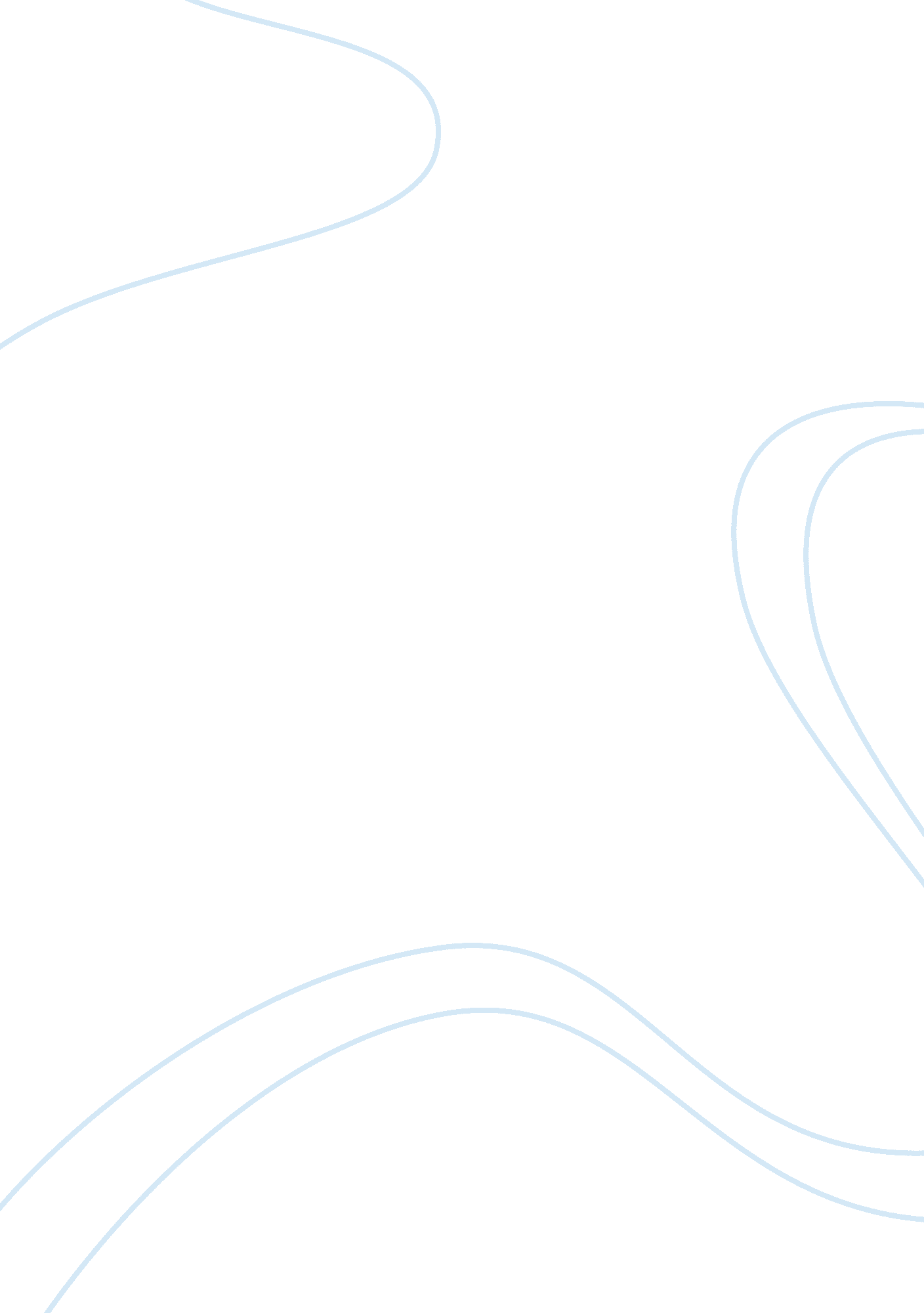 News briefBusiness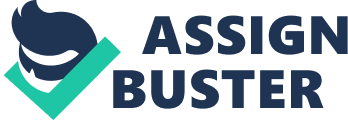 Registration number Introduction The America economy is by no means dominated by giant corporations. A small business is a continuing source of dynamism for American economy. A particular strength of small businesses in America is actually their ability to respond quickly to the shifting economic environment. They frequently recognize their clients in person, and are chiefly suited to congregate local wants. 
It is worth noting that many small businesses fail, but in United States, failure of a business does not clutch a societal disgrace similar to most nations. Frequently, failure is viewed as an important learning incident for an entrepreneur who may succeed on a later try. 
In the past two years, the small businesses have increased steadily by 16%. This is attributable to the laws and regulations in the economic sectors. The government is awarding loans at exceptionally low interest rates to encourage investment in the small and medium enterprises. In the state of the nation address by the president, there were assurances to reduce the cost of doing business so that more individuals can venture into small businesses. 
Summary 
The performance of small businesses in America is incredibly excellent. This is because of the affordability and availability of goods and services by the entrepreneurs. The impact of these businesses is exceedingly significantly on the entire Americas economy. Along with the above point, the small businesses are doing exceedingly well because of their capacity to acclimatize to the varying trends in the market. In America, most of the exporters are the small and medium businesses. The businesses provide massive employment opportunities and offer affordable goods and services to the customers. The quality of goods and services produced by the small businesses is high vis a vee those produced by the large firms. This explains why the products are doing excellent in the market. The government has reduced the cost of licensing the small businesses so that they can motivate people and make it an alternative means of employment and investment. 
Analysis 
Small and medium enterprises in America accounts for 52% of the work force in the country. The small businesses are increasing by 2%, and the employment rate is increasing by 6%. In 2012, 56% of the net export in America was accounted for by the small and medium enterprises. This is because they produce goods that are affordable by most people outside America. 38% of America’s gross domestic product is contributed by small businesses. According to small business administration, it anticipates that the small businesses will grow by approximately 26% by the year 2017. 
Conclusion 
In a nutshell, the performance of the small businesses is dreadfully significant in the economy of America. It has enabled many individuals to secure employment and get quality goods and services from the same. The government support of the small enterprises should be encouraged as this has motivated most people to venture into the businesses. The laws and regulations that are jeopardizing the success of the small business should be amicably solved to encourage the small businesses entrepreneurs. 
REFERENCE 
Berg, Ivar E.. The business of America,. New York: Harcourt, Brace & World, 1968. Print. 